First Name of Application CV No 1648422Whatsapp Mobile: +971504753686 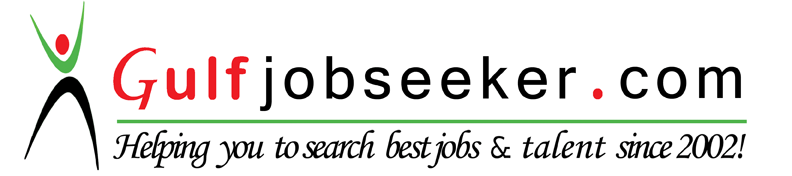 To get contact details of this candidate Purchase our CV Database Access on this link.http://www.gulfjobseeker.com/employer/services/buycvdatabase.php							ABOUT ME:I am a self-motivated, confident coordinator who loves to provide solutions for the ease of society. My career began at RGF(ERI) in Kingdom Of Saudi Arabia and this professional journey encompasses Infrastructure like Universities, Hospitals, Metro Stations, Roads, Hotels, Buildings, and Villas etc. Wide Experience in administration, coordinating, accountancy, tendering and evaluation. On personal Front, I can converse in English, Arabic, Urdu and Telugu. Art have always fascinated me and I love to spend my time reflecting upon the latest developments in my field.HIGHLIGHTS
• Over 7 years experience in general office administration and clerical work
• Highly skilled in drafting and typing standard letters and memoranda
• In-depth knowledge of processing payroll for the whole organization
• Hands-on experience in maintaining human resources records
• Demonstrated ability to distribute mail and maintain files
• Bilingual: English, Arabic, Urdu and TeluguPROFESSIONAL EXPERIENCE: ROLES & RESPONSIBILITIES Provide front desk support to guests and clientsPreparing quotations and following up.Preparing all Clients Invoices monthly and submitting to them and reporting to the head of the department and following up the payments.Respond to customers’ complaints and take necessary actions resolve their issuesCoordinate and schedule appointments and meetingsArrange and update HR reportsMaintain leave records Take minutes of meetings and distribute to participantsMaintain and manage stationary and office inventoryArrange special events, meetings and conferencesHandle all elements of staff travel requirementsManage interline travel for all employeesMonitored office supply levelsMaintaining records of the inward faxes & distributing them to the person’s concerned.Manage petty cash.Coordinating the technicians / labors and maintaining time schedule and changing shifts.Maintaining all technicians / labors working hours and making time sheets.Assist the HR departments in payroll services by providing attendance informationFollow up field construction laboratory technician’s work to ensure conformity with project requirements.Maintain all the Records of Equipment Calibration.Maintaining quality of testing as per the requirement of the client.Supervising Technical and skilled forces to ensure best Quality.Supervising and the office day to day activities and reporting to the General Manager.Maintaining all the Official Documents and Accounts Documents and filing respectivelyAttend department and project related meeting with client and senior management.Drafting letters and making correspondence through email.Oversee custodial staff in order to ensure proper cleanliness and sanitization of the premises.Maintain office equipment and an inventory of supplies and develop professional vendor relationship.MAJOR ACHIEVEMENTS:TECHINCAL SKILLS:Operating System	    :  Windows 98, XP, vista, Windows 8, Android 5.1.1Applications	    	    :  MS-Office, web based and mobile applications.PERSONNEL QUALITIESWillingness to learn.Ability to work hard.Team working.Problem solvingPlanning and Coordinating SkillsPERSONAL PROFILEDate of Birth	 :	15. 08. 1986Religion		 :	Muslim Nationality		 :	IndianMarital Status	 :	MarriedDurationOrganization (RGF)DesignationJuly. 2008 - August,2015 RGF(ERI)- Central LabCoordinatorDurationCourseName of institute2003-2007B. TechCivil EngineeringThiruvalluvar University.2001-200312th standardFuturine School of Distance Education.2001SSC10th standardSt. Joseph’s High School.